MEĐUNARODNI DAN OBITELJI (15.5.)Obitelj najjače djeluje u predškolsko i školsko doba, ali je njezin utjecaj iznimno bitan i dalje jer je obitelj prirodna sredina u kojoj čovjek živi i za koju je vezan. Obitelj djeluje vrlo snažno na dječje emocije i na razvijanje toplih ljudskih odnosa.Odgoj počinje u obitelji - u njoj se rađa novi život i u njoj započinje proces ljudskog razvitka i oblikovanja. U obiteljskom domu započinje proces socijalizacije - tu dijete upoznaje druge ljude, uspostavlja prve kontakte, prihvaća načine i razvija navike kulturnog ponašanja.U obitelji dijete čini prve korake u život. Samo roditelji i intimni obiteljski odnosi mogu imati toliko razumijevanja i strpljenja, upornosti, suosjećanja, odricanja i nesebične pomoći djeci u procesu njihova razvitka.Preduvjet dobrog obiteljskog odgoja su skladni (ne savršeni, jer takvih niti nema) obiteljski odnosi.  Skladan, uravnotežen i harmoničan obiteljski život, međusobna ljubav i povjerenje  pozitivno djeluju na oblikovanje osobnosti djeteta.Mjesto na koje uvijek možeš otići se zove dom.Imati nekoga tko te voli bez obzira na sve, zove se obitelj. A imati to oboje,  zajedno, zove se bogatstvo.Vrijeme koje provodite sa djetetom neka bude kvalitetno, u igri, plesu, šetnji, razgovoru. Pričajte kako ste Vi proveli djetinjstvo, sa čime ste se igrali. Ispričajte kako je bilo kad je ono bilo beba, pokažite mu slike, snimke. Pričajte o obitelji; pitajte da li zna što je obitelj, tko sve čini obitelj, nabrojite članove obitelji, upoznajte članove šire obitelji,…U nastavku vam donosimo prijedloge za likovne aktivnosti koje možete napraviti zajedno kao obitelj, a ostat će kao lijepa uspomena na zajedničko provedeno vrijeme.                UŽIVAJTE!AKTIVNOSTI :Napravite zajednički obiteljski album; svako nacrta jednu osobu iz obitelji i ispriča nešto o toj osobi.Dijete nacrta svoju obitelj, a zajedno napravite okvir za crtež. Izradite obiteljsko stablo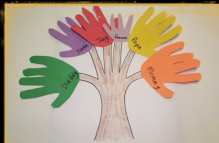 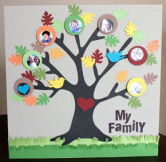 Izvori:https://www.google.com/search?q=family+kids+craft&tbm=isch&chips=q:family+kids+craft,online_chips:craft+ideas&rlz=1C1CHBD_enHR816HR816&hl=hr&ved=2ahUKEhttp://www.skole.hr/aktualno/vazni-datumi?news_id=332https://sites.google.com/site/poznaticitati293/obitelj